MCULLAF 2015 GRAND RAFFLEInterim Ticket Remittance FormThe purpose of the form is to help prevent ticket loss by periodically sending the ticket stubs from completely sold books and the proceeds to MCUL before the Friday, October 23, 2015 ticket deadline. Please use the official Accountability Form to track all tickets received, sold, unsold, lost and voided. Return that form by the final deadline with all remaining tickets and proceeds. If you have any questions, please call Kathryn Hall at (800) 262-6285 ext. 470.Suggested Send-In DatesJune 29, 2015July 27, 2015August 24, 2015September 28, 2015***FINAL DEADLINE – Friday, October 23, 2015***Regular TicketsDiscount Ticket Packs Your Name: _______________________________	Your CU Name: _________________________________	Your Phone #: __________________________Please do not separate books or send in stubs/money from books not completely sold. Convert the money into a single money order or cashiers check made payable to “MCULLAF”. Corporate checks are prohibited. Do not combine proceeds from other fundraising activities with raffle proceeds.  The Grand Raffle drawing is Monday, November 23, 2015.Mail proceeds, stubs and this form to: MCUL & Affiliates, Attn: Kathryn Hall, 101 S. Washington Square, Suite 900, Lansing, MI 48933.MCULLAF 2015Total # Sold TicketsTotal $ Enclosed$Total # Unsold/Voided Tickets           Enter ticket # of lost Ticket(s)Total # Sold Discount PacksTotal $ Enclosed ($20 per pack)$Total # Unsold/Voided Packs        Enter ticket #s of lost Pack(s)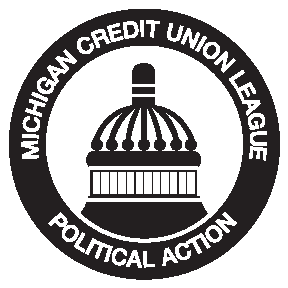 